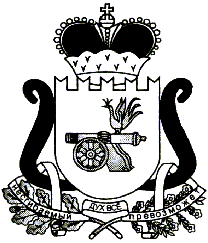 АДМИНИСТРАЦИЯ МУНИЦИПАЛЬНОГО ОБРАЗОВАНИЯ«ЕЛЬНИНСКИЙ РАЙОН» СМОЛЕНСКОЙ ОБЛАСТИП О С Т А Н О В Л Е Н И Еот  09.02.2018 № 125г. ЕльняО внесении изменений в постановление Администрации муниципального образования «Ельнинский район» Смоленской области от 26.10.2015г. № 389Администрация муниципального образования «Ельнинский район» Смоленской областип о с т а н о в л я е т:1. Внести  следующие изменения  в  состав  общественной жилищно-бытовой комиссии Администрации муниципального образования «Ельнинский район» Смоленской области, утвержденный постановлением Администрации муниципального образования «Ельнинский район» Смоленской области от 26.10.2015 № 389 (в редакции постановления Администрации муниципального образования «Ельнинский район» Смоленской области от 22.01.2017 № 43) (далее комиссия):- позицию «Петрушенкова Лариса Николаевна – ведущий специалист отдела жилищно-коммунального и городского хозяйства, заместитель председателя комиссии» изложить в новой редакции: «Петрушенкова Лариса Николаевна – ведущий специалист отдела жилищно-коммунального и городского хозяйства, член комиссии»;- дополнить позицией следующего содержания: «Огурцов Владимир Иванович – начальник отдела жилищно-коммунального и городского хозяйства, заместитель председателя комиссии».2. Контроль за исполнением настоящего постановления возложить на заместителя Главы муниципального образования «Ельнинский район» Смоленской области В. И. Юркова.Глава муниципальногообразования «Ельнинский район»						                        Смоленской области 						           	  Н.Д. МищенковОтп.1 экз. – в делоРазослать: пр., ЖК и ГХ – 2 экз.Исп. В. И. Юрковтел. 4-14-4402.02.2018 г.Разработчик:Е. В. Князевател. 4-27-6802.02.2018 г.Визы:В. И. Юрков                         ______________«___»______ 2018 г.Е. А. Жукова                        ______________«___»______ 2018 г.О. И. Новикова                    ______________«___»______ 2018 г.